Publicado en  el 05/07/2016 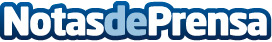 La Comisión Europea pone en marcha una colaboración público-privada en materia de ciberseguridadEl acuerdo, firmado con la industria, se espera que suponga una inversión de 1.800 millones de euros en vistas a equipar mejor a Europa contra los ciberataquesDatos de contacto:Nota de prensa publicada en: https://www.notasdeprensa.es/la-comision-europea-pone-en-marcha-una Categorias: Internacional Finanzas Ciberseguridad http://www.notasdeprensa.es